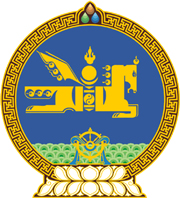 МОНГОЛ УЛСЫН ХУУЛЬ2022 оны 04 сарын 22 өдөр                                                                  Төрийн ордон, Улаанбаатар хотЭРҮҮЛ АХУЙН ТУХАЙ ХУУЛЬД  ӨӨРЧЛӨЛТ ОРУУЛАХ ТУХАЙ1 дүгээр зүйл.Эрүүл ахуйн тухай хуулийн 10 дугаар зүйлийн гарчиг, мөн зүйлийн 10.1 дэх хэсэг, 11 дүгээр зүйлийн гарчиг, мөн зүйлийн 11.1 дэх хэсгийн “нийслэл, сум,” гэснийг “сум,  нийслэл,” гэж тус тус өөрчилсүгэй.МОНГОЛ УЛСЫН ИХ ХУРЛЫН ДАРГА 				Г.ЗАНДАНШАТАР